HỘI NGHỊ ĐỐI THOẠI 
GIỮA DOANH NGHIỆP VÀ CHÍNH QUYỀN THÀNH PHỐChuyên đề: Giải đáp các câu hỏi, vướng mắc trong việc thực thi 
các chính sách thuế và chính sách quản lý, kiểm tra chuyên ngành 
đối với hàng hóa xuất nhập khẩu của cộng đồng doanh nghiệp Thành phốNgày 25 tháng 4 năm 2024, tại Khách sạn Majestic – Số 01 Đồng Khởi, Quận 1PHIẾU ĐĂNG KÝ THAM DỰ1. Đơn vị đăng ký tham dự:2. Thông tin liên hệ và lĩnh vực hoạt động của đơn vị:Câu hỏi, vấn đề cần giải đáp: (vui lòng gửi file word đính kèm bằng e-mail)Vui lòng đăng ký tham dự với Ban Tổ chức trước ngày 24 tháng 4 năm 2024, nếu có câu hỏi đề nghị gửi trước 16g00 ngày 15 tháng 4 năm 2024 qua email: doithoai@itpc.gov.vn (đính kèm phiếu đăng ký tham dự), qua đường link: https://forms.gle/VjDe8JqCCRBu8Vpe8 hoặc quét mã để đăng ký trực tuyến tại đây: 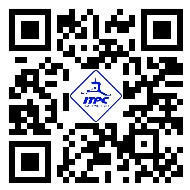 Tên đơn vịMSTSố người tham dựHọ và tên người tham dựChức vụDi độngEmail Địa chỉLĩnh vực hoạt động